Math 3	4.9 Writing Polynomial Equations	Unit 4EQ:  How do you write polynomial equations with given real and complex roots?When solving a polynomial function, oftentimes we can factor and set our factors equal to zero in order to solve.  When writing a polynomial function, work this process backwards.Solving Polynomial Equations:Solve 5x2 + 8x + 3 = 0 by factoring.Writing Polynomial Equations:Write a polynomial function with roots at -1 and -3/5.Example 1:  Write the polynomial function with roots at 0, Example 2:  Write the polynomial function with roots at , , and Example 3:  Write a polynomial function with roots at 5 and ±3i.You Try!  Write a cubic function with zeros at -7 and ±2i.Example 4:  Write a cubic equation with roots at and You Try!  Write a cubic equation with roots at and RootsasFactorsx = a(x - a)=05. Function:  Graph:  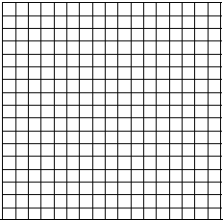 End Behavior: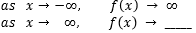 Roots (with Multiplicity):(3, 0) m:1(-1, 0) m:2(0, 0) m:2Value of the leading coefficient:  -1Domain:                                     Range:End Behavior:Roots (with Multiplicity):(3, 0) m:1(-1, 0) m:2(0, 0) m:2Value of the leading coefficient:  -1Domain:                                     Range:Graph:  6. Function:  Graph:  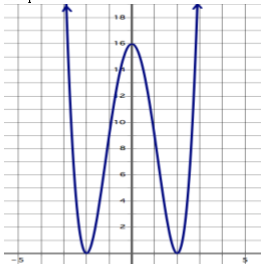 End Behavior: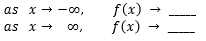 Roots (with Multiplicity):Value of the leading coefficient:  1Domain:                                     Range:End Behavior:Roots (with Multiplicity):Value of the leading coefficient:  1Domain:                                     Range:Graph:  